Bhartiyam International School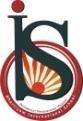 Pre – Mid Term Assessment (2022-23)
Subject: Political ScienceClass: XII Date: 13/07/2022						                  	        M.M: 40
Name: ____________	     Roll No: ______              Duration: 90 minsGeneral Instructions: 1. This Question paper has been divided into Five sections – A, B,C, D and E2. Section A–Questions no. 1- 4 are very short-answer type questions, carrying 1/2 mark each.
They are required to be answered in one word or one sentence each, but not exceeding 20 words. 3. Section B – Questions no. 5-8 are Passage based Questions carrying 1 mark each for every sub question and 4 marks for the whole question.4. Section C–Questions no. 9-11 are Short Answer Type Questions, carrying 4 marks each. Answers to them should not exceed 50-60 words each.5. Section D– Questions no. 12- 14 are Long Answer Type Questions, carrying 6 marks each. Answers to them should not exceed 100 words each.6. Section E–Question no. 15 is a Map-based question that includes identification of important places on the basis of given information . carrying 1 mark each for every sub question and 4 marks for the whole question. Write its answers in your answer-book.Section AQ1. Which one of the following States is not a Baltic Republic?                                                   	 1/2
(A) Estonia		(B) Ukraine		(C) Latvia		(D) LithuaniaQ2. Write the full name of the leader who played a prominent role in the integration of Princely States with India.                                                                                                                                	1/2Q3. The government declared a state of emergency in 1975 invoking which article of the      	 1/2 Constitution of India.Q4.Which among the following statements about the Cold War is wrong?                                	1/2
a) It was a competition between the US and Soviet Union and their respective allies.
b) It was an ideological war between the superpowers.
c) It triggered off an arms race.
d) The US and USSR were engaged in direct wars.Section B Read the following passage carefully and answer question no. 5 to 8  One of the most important concerns in the early years was that demands for separate states would endanger the unity of the country. It was felt that linguistic states may foster separatism and create pressures on the newly founded nation. But the leadership under popular pressure, finally made a choice in favour of linguistic states. It was hoped that if we accept the regional and linguistic claims of all regions, the threat of division and separatism would be reduced. Besides, the accommodation of regional demands and the formation of linguistic states were also seen as more democratic.Q5. Which one of the following states was the first to be formed on linguistic basis ?                    1Manipur     B) Madras      C) Andhra Pradesh      D) MaharashtraQ6. How many States and Union Territories (UT) were created immediately after the reorganization of the States ?                                                                                                                                            114 States and 6 UT    B) 15 States and 6 UT   C) 14 States and 7 UT   D) 28 States and 7 UTQ7. What was the major concern associated with formation of Linguistic States ?                          1(Answer in one line)Q8. Which one option completes the following sentence correctly ?                                                   1The reorganization of states on linguistic basis led to ______________.A) Changed nature of politics in India       B) the opposition to the formation of linguistic state C) disturbances and unrestD) the acceptance of the principle of diversity and it proved to be more democratic.Section CQ9. Sometimes it is said that the Cold War was a simple struggle for power and that ideology had nothing to do with it. Do you agree with this?                                                                                     	4Q10. Mention at least two features that distinguish the Soviet economy from that of a capitalist country like the US.                                                                                                                                       	4Q11.What was the task of the States Reorganization Commission? What was its most salient recommendation (write any two  recommendation)?                                                                      	4Section DQ12. In which three ways are the smaller states helpful to the superpowers as their allies?         	6Q13. Explain any three consequences of the partition of India in 1947.                                           	6Q14. What reasons did the Government give for declaring a National Emergency in 1975?          	6Section EQ15. In the political outline map of India given on next page, four States/UT have been marked as A, B, C, and D. Identify these States on the basis of information given below and write their correct names in your answer-book along with the respective serial number of the information used and the concerned alphabets given in the map as per the following format:Jayaprakash Narayan demanded the dismissal of the Congress government of this state and gave a call for total revolution                                                                                             	1The Union Territory which came into existence in 2019.                                                  	1The first part of India to hold an election based on universal adult franchise.              	1High court of this state declared Indira Gandhi’s election to the Lok Sabha invalid in 1975.                                                                                                                                                 	1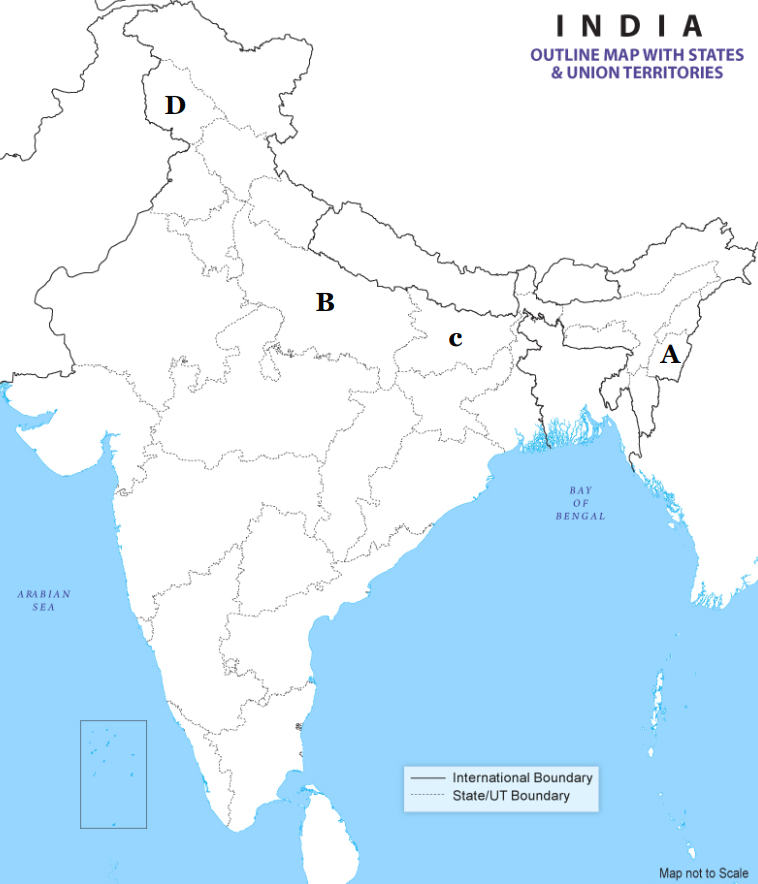 Sr. no. of the
information usedConcerned alphabet
in the mapName of the
State/UT(i)(ii)(iii)(iv)